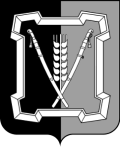 АДМИНИСТРАЦИЯ  КУРСКОГО  МУНИЦИПАЛЬНОГО  ОКРУГАСТАВРОПОЛЬСКОГО КРАЯП О С Т А Н О В Л Е Н И Е13 июня 2023 г.	ст-ца Курская	   № 569О внесении изменений в состав экспертной комиссии для оценки предложений об определении мест нахождение несовершеннолетних в которых может причинить вред здоровью лиц, не достигших возраста 18 лет, их физическому, интеллектуальному, психическому, духовному и нравственному развитию, а также общественных мест, в которых в ночное время не допускается нахождение лиц, не достигших возраста 16 лет, без сопровождения родителей (лиц, их замещающих) или лиц, осуществляющих мероприятия с участием детей, на территории Курского муниципального округа Ставропольского края, утвержденный постановлением администрации Курского муниципального округа Ставропольского края от 31 мая 2021 г. № 518	Администрация Курского муниципального округа Ставропольского краяПОСТАНОВЛЯЕТ:	1. Внести в состав экспертной комиссии для оценки предложений об определении мест нахождение несовершеннолетних в которых может причинить вред здоровью лиц, не достигших возраста 18 лет, их физическому, интеллектуальному, психическому, духовному и нравственному развитию, а также общественных мест, в которых в ночное время не допускается нахождение лиц, не достигших возраста 16 лет, без сопровождения родителей (лиц, их замещающих) или лиц, осуществляющих мероприятия с участием детей, на территории Курского муниципального округа Ставропольского края, утвержденный постановлением администрации Курского муниципального округа Ставропольского края от 31 мая 2021 г. № 518 «Об экспертной комиссии для оценки предложений об определении мест нахождение несовершеннолетних в которых может причинить вред здоровью лиц, не достигших возраста 18 лет, их физическому, интеллектуальному, психическому, духовному и нравственному развитию, а также общественных мест, в которых в ночное время не допускается нахождение лиц, не достигших возраста 16 лет, без сопровождения родителей (лиц, их замещающих) или лиц, осуществляющих мероприятия с участием детей, на территории Курского муниципального ок-руга  Ставропольского  края»  (с изменениями, внесенными постановлениями 2администрации Курского муниципального округа Ставропольского края от 09 декабря 2021 г. № 1504, от 21 марта 2022 г. № 292, от 01 февраля 2023 г. № 86, от 20 марта 2023 г. № 227) (далее - экспертная комиссия), следующие изменения:	1.1. Исключить из состава экспертной комиссии Новикову Е.А. 	1.2. Включить в состав экспертной комиссии Долгоерову Анну Петровну, директора государственного казенного учреждения социального обслуживания «Курского социально-реабилитационного центра для несовершеннолетних «Надежда», членом комиссии (по согласованию).2. Отделу по организационным и общим вопросам администрации Курского муниципального округа Ставропольского края официально обнародовать настоящее постановление на официальном сайте администрации Курского муниципального округа Ставропольского края в информационно-те-лекоммуникационной сети «Интернет». 3. Настоящее постановление вступает в силу со дня его официального обнародования на официальном сайте администрации Курского муниципального округа Ставропольского края в информационно-телекоммуника-ционной сети «Интернет».Временно исполняющий полномочия главы Курского муниципального округа Ставропольского края, первый заместитель главыадминистрации Курского муниципального  округа Ставропольского края			                                         П.В.Бабичев